        2.      3.     4. 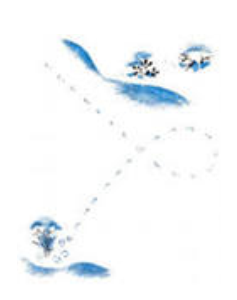 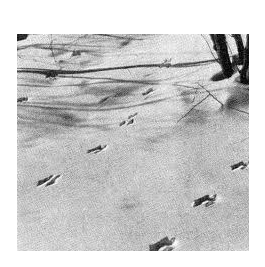 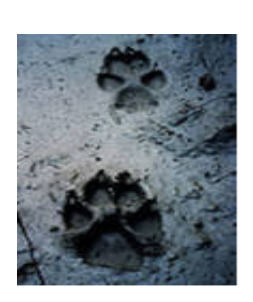 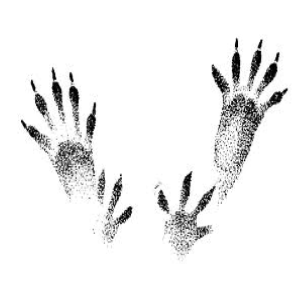 5.      6. 7. 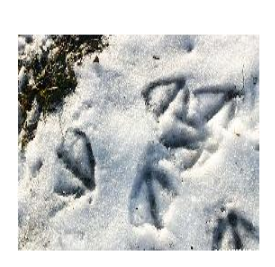 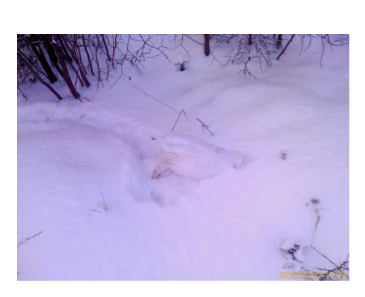 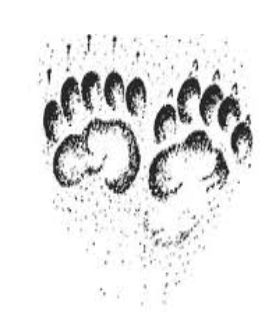 Задания:Чьи это следы? (подписать)Доказать словами текста.